Saturday 26th October 2019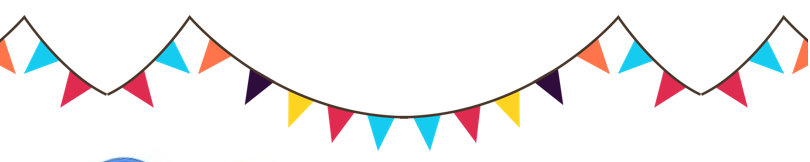 10.00am to 4.00pmAs the Fete is fast approaching, we are asking for volunteers to help on the day.  We are looking for 1 shift per family for each child, but please jump in if you can do extra!  Show your kids what community spirit looks like!  Click on the link for your preferred stall in the following table – it only takes a minute.The Fete is on Saturday 26th October 2019 from 10am – 4pm.  Some of the shifts include setting up and packing up and volunteers are to be adults only.More sign up sheets will be added to this in the coming weeks.
Fete Performance ScheduleVOLUNTEER AREASIGN UP SHEET LINKStallsSnow Cones – 5/6Tvolunteersignup.org/CKBYMDrinks & Fairy Floss – 5/6GPvolunteersignup.org/DRX9CCupcakes & Balloon Car – 5/6Jvolunteersignup.org/9AJXQBottle & Chocolate Toss – 5/6DSvolunteersignup.org/PCCYLHaunted House – 3/4 Teamvolunteersignup.org/H8C73Plants – 1/2Fvolunteersignup.org/THXXCLucky Jars & Showbags – 1/2 Teamvolunteersignup.org/DDB38Sporting Activities – Charlie Kenezvolunteersignup.org/TFAELDevonshire Tea’svolunteersignup.org/YDBTFCake Stall - PAvolunteersignup.org/7MX4YTIMEPERFORMERS10.15 - 11.30amSyndal South Got Talent12 - 1.00pmSongs by Syndal South Primary School Students1.15 - 1.45pmIndian Dance2 - 2.30pmAkido Demonstration2.45 - 3pmCitrus Dance3 - 3.30pmRaffle, Auction3.30 - 4pmAerobics Demonstration